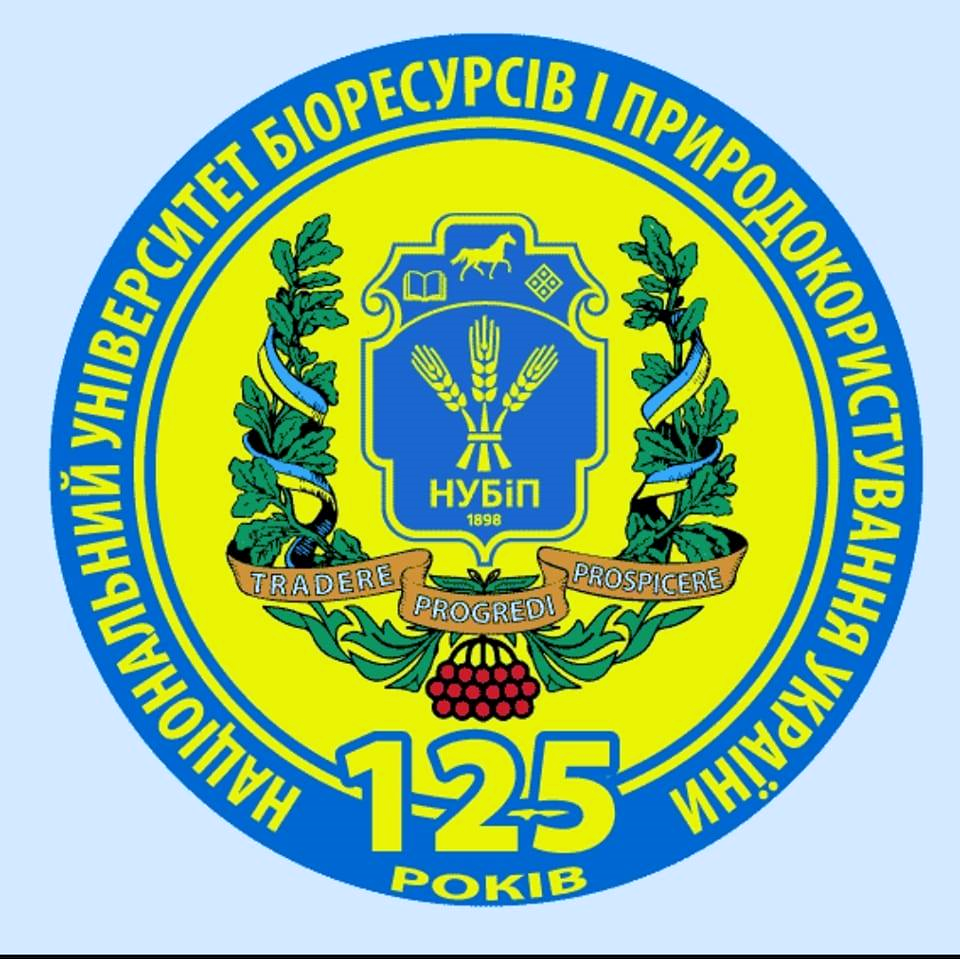 ПРОГРАМА Міжнародної науково-практичної конференції «Продовольча та екологічна безпека в умовах війни та повоєнної відбудови: виклики для України та світу», присвяченої 125-річчю заснування Національного університету біоресурсів і природокористування України Україна, м. Київ25 травня 2023 р.24 травня 2023 р. (середа)24 травня 2023 р. (середа)Прибуття, реєстрація та поселення учасників конференціїПрибуття, реєстрація та поселення учасників конференції25 травня 2023 р. (четвер)25 травня 2023 р. (четвер)830 – 1000Реєстрація учасників конференції(навчальний корпус № 3, фойє, 1-й поверх)830 – 1730Виставка наукових досягнень і розробок(навчальний корпус № 3, хол, 3-й поверх)1000 – 1300Пленарне засідання (навчальний корпус № 3, актова зала, 3-й поверх)1000 – 1030Відкриття конференції1030 – 1300Ключові доповіді:список доповідачів уточнюється1300 – 1400Перерва на каву(навчальний корпус № 3, ауд. 201, 2-й поверх)1400 – 1700Секційні засіданняСекція 1. Біоекономіка і соціальні виклики у формуванні продовольчої безпеки та якості життя (економіка, право, політичні науки, фінанси, менеджмент, публічне управління, землевпорядкування, туризм)Місце проведення: навчальний корпус № 10, ауд. 228Модератори: Кваша С. М., проректор з науково-педагогічної роботи та розвитку; Ткачук В. А., проректор з науково-педагогічної роботи, міжнародної діяльності та розвитку; Євсюков Т. О., декан факультету землевпорядкуванняВідповідальні: декан економічного факультету А. Д. Діброва, декан факультету аграрного менеджменту А. Д. Остапчук, директор ННІ неперервної освіти і туризму І. С. Гриценко, декан факультету землевпорядкування Т. О. Євсюков, декан юридичного факультету О. С. ЯраОсновні доповіді: список доповідачів уточнюєтьсяСекція 1. Біоекономіка і соціальні виклики у формуванні продовольчої безпеки та якості життя (економіка, право, політичні науки, фінанси, менеджмент, публічне управління, землевпорядкування, туризм)Місце проведення: навчальний корпус № 10, ауд. 228Модератори: Кваша С. М., проректор з науково-педагогічної роботи та розвитку; Ткачук В. А., проректор з науково-педагогічної роботи, міжнародної діяльності та розвитку; Євсюков Т. О., декан факультету землевпорядкуванняВідповідальні: декан економічного факультету А. Д. Діброва, декан факультету аграрного менеджменту А. Д. Остапчук, директор ННІ неперервної освіти і туризму І. С. Гриценко, декан факультету землевпорядкування Т. О. Євсюков, декан юридичного факультету О. С. ЯраОсновні доповіді: список доповідачів уточнюєтьсяСекція 2. Післявоєнне відновлення рослинних ресурсів та екологічна безпека країни (агрономія, захист рослин, фітосанітарія, екологія, органічне виробництво, біотехнологія, лісове і садово-паркове господарство)Місце проведення: навчальний корпус № 1, ауд. 65Модератори: Лакида П.І., директор ННІ лісового і садово-паркового господарства; Тонха О. Л., декан агробіологічного факультетуВідповідальні: декан агробіологічного факультету О. Л. Тонха декан факультету захисту рослин, біотехнологій та екології Ю. В. Коломієць, директор ННІ лісового і садово-паркового господарства П.І.ЛакидаОсновні доповіді: список доповідачів уточнюєтьсяСекція 2. Післявоєнне відновлення рослинних ресурсів та екологічна безпека країни (агрономія, захист рослин, фітосанітарія, екологія, органічне виробництво, біотехнологія, лісове і садово-паркове господарство)Місце проведення: навчальний корпус № 1, ауд. 65Модератори: Лакида П.І., директор ННІ лісового і садово-паркового господарства; Тонха О. Л., декан агробіологічного факультетуВідповідальні: декан агробіологічного факультету О. Л. Тонха декан факультету захисту рослин, біотехнологій та екології Ю. В. Коломієць, директор ННІ лісового і садово-паркового господарства П.І.ЛакидаОсновні доповіді: список доповідачів уточнюєтьсяСекція 3. Роль тваринництва, ветеринарної медицини та харчових технологій в умовах війни та вирішенні завдань Плану відродження України (тваринництво, ветеринарна медицина, якість і безпечність продовольства, безпека довкілля, харчові технології)Місце проведення: навчальний корпус № 12, ауд. 412Модератори: Кондратюк В. М.,  проректор з наукової роботи та інноваційної діяльності; Цвіліховський М. І., декан факультету ветеринарної медициниВідповідальні: декан факультету ветеринарної медицини М.І. Цвіліховський, декан факультету та водних біоресурсів Р. В. Кононенко, декан факультету харчових технологій та управління якістю продукції АПК Л.В. Баль-Прилипко, директор УЛЯБП АПК В.І.Корнієнко, директор Українського НДІ сільськогосподарської радіології В.О.КашпаровОсновні доповіді: список доповідачів уточнюєтьсяСекція 3. Роль тваринництва, ветеринарної медицини та харчових технологій в умовах війни та вирішенні завдань Плану відродження України (тваринництво, ветеринарна медицина, якість і безпечність продовольства, безпека довкілля, харчові технології)Місце проведення: навчальний корпус № 12, ауд. 412Модератори: Кондратюк В. М.,  проректор з наукової роботи та інноваційної діяльності; Цвіліховський М. І., декан факультету ветеринарної медициниВідповідальні: декан факультету ветеринарної медицини М.І. Цвіліховський, декан факультету та водних біоресурсів Р. В. Кононенко, декан факультету харчових технологій та управління якістю продукції АПК Л.В. Баль-Прилипко, директор УЛЯБП АПК В.І.Корнієнко, директор Українського НДІ сільськогосподарської радіології В.О.КашпаровОсновні доповіді: список доповідачів уточнюєтьсяСекція 4. Якість освіти та гуманітарна наука в умовах війни та глобальних викликів (освіта, педагогіка, історія, філософія, культурологія, мистецтво, філологія, соціологія, комунікації, психологія)Місце проведення: навчальний корпус № 3, ауд. 308Модератори: Томенко М. В., голова наглядової ради НУБіП України; Шинкарук В. Д.,  проректор з науково-педагогічної роботиВідповідальна: декан гуманітарно-педагогічного факультету І. М. СавицькаОсновні доповіді: список доповідачів уточнюєтьсяСекція 4. Якість освіти та гуманітарна наука в умовах війни та глобальних викликів (освіта, педагогіка, історія, філософія, культурологія, мистецтво, філологія, соціологія, комунікації, психологія)Місце проведення: навчальний корпус № 3, ауд. 308Модератори: Томенко М. В., голова наглядової ради НУБіП України; Шинкарук В. Д.,  проректор з науково-педагогічної роботиВідповідальна: декан гуманітарно-педагогічного факультету І. М. СавицькаОсновні доповіді: список доповідачів уточнюєтьсяСекція 5. Інженерія, енергетика та інформаційні технології в умовах війни та післявоєнній відбудові країни (електроенергетичні системи, автоматика і робототехнічні системи, електротехнології, інженерія, нові матеріали та технології, деревообробні та меблеві технології, транспортні технології, цивільний інжиніринг, інформаційні технології в освіті, економіці, природокористуванні, виробництві, суспільстві, штучний інтелект, Big-Data, Інтернет речей)Місце проведення: навчальний корпус  № 5, ауд. 13Модератори: Адамчук В. В., голова ради роботодавців НУБіП України; Каплун В.В., директор ННІ енергетики, автоматики та енергозбереженняВідповідальні: директор ННІ енергетики, автоматики та енергозбереження В. В. Каплун, декан механіко-технологічного факультету В. В. Братішко, декан факультету конструювання та дизайну З. В. Ружило, декан факультету інформаційних технологій О. Г. ГлазуноваОсновні доповіді: список доповідачів уточнюєтьсяСекція 5. Інженерія, енергетика та інформаційні технології в умовах війни та післявоєнній відбудові країни (електроенергетичні системи, автоматика і робототехнічні системи, електротехнології, інженерія, нові матеріали та технології, деревообробні та меблеві технології, транспортні технології, цивільний інжиніринг, інформаційні технології в освіті, економіці, природокористуванні, виробництві, суспільстві, штучний інтелект, Big-Data, Інтернет речей)Місце проведення: навчальний корпус  № 5, ауд. 13Модератори: Адамчук В. В., голова ради роботодавців НУБіП України; Каплун В.В., директор ННІ енергетики, автоматики та енергозбереженняВідповідальні: директор ННІ енергетики, автоматики та енергозбереження В. В. Каплун, декан механіко-технологічного факультету В. В. Братішко, декан факультету конструювання та дизайну З. В. Ружило, декан факультету інформаційних технологій О. Г. ГлазуноваОсновні доповіді: список доповідачів уточнюється1700 – 1730Пленарне засідання (навчальний корпус № 3, ауд. 309, 3-й поверх)1700 – 1730Звіти керівників секцій, підведення підсумків роботи конференції; прес-конференція, інтерв’ю для телебачення